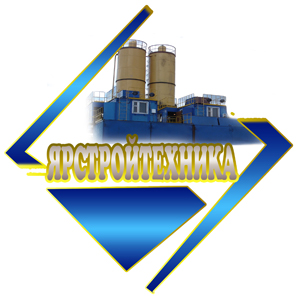  АО «Ярстройтехника»Юр.адрес: 150023,Ярославль, ул.Гагарина, д.64АПочт.адрес: 150023,Ярославль, а/я 1202Тел.: (4852) 30-63-13   Факс: (4852) 30-62-22e-mail:  yarst@inbox.rusbyt_yarst@mail.ruИНН 7605002084/КПП 760501001 р/с 40702810500000003995 вИКБР«ЯРИНТЕРБАНК» (ООО)   БИК 047888728 к/с 3010181030000000072815.03.2021г.       Акционерное общество «Ярославский завод «СТРОЙТЕХНИКА»  сообщает, что годовое собрание акционеров  состоится 12 мая  2021 года в 15 часов 30 минут  в Красном уголке завода.Форма проведения собрания – собрание.Дата, на которую определяются лица, имеющие право на участие    в ОСА – 12 апреля 2021 года.Категория голосующих акций –  акции обыкновенные именные.Повестка дня:1.Утверждение годового отчета АО «Ярстройтехника»  за 2020 год.2.Утверждение годовой бухгалтерской отчетности, в том числе отчетов о прибылях и убытках (счетов прибылей и убытков), а также распределение прибыли и убытков АО «Ярстройтехника»  за 2020 финансовый год.3.Объявление дивидендов по результатам 2020 финансового года.4.Избрание членов Совета директоров АО «Ярстройтехника»5. Избрание Ревизора АО «Ярстройтехника»  6.Утверждение Аудитора АО «Ярстройтехника»  Регистрация акционеров начинается в 15 часов.00 минут.Совет директоров       Акционерное общество «Ярославский завод «СТРОЙТЕХНИКА»  сообщает, что годовое собрание акционеров  состоится 12 мая  2021 года в 15 часов 30 минут  в Красном уголке завода.Форма проведения собрания – собрание.Дата, на которую определяются лица, имеющие право на участие    в ОСА – 12 апреля 2021 года.Категория голосующих акций –  акции обыкновенные именные.Повестка дня:1.Утверждение годового отчета АО «Ярстройтехника»  за 2020 год.2.Утверждение годовой бухгалтерской отчетности, в том числе отчетов о прибылях и убытках (счетов прибылей и убытков), а также распределение прибыли и убытков АО «Ярстройтехника»  за 2020 финансовый год.3.Объявление дивидендов по результатам 2020 финансового года.4.Избрание членов Совета директоров АО «Ярстройтехника»5. Избрание Ревизора АО «Ярстройтехника»  6.Утверждение Аудитора АО «Ярстройтехника»  Регистрация акционеров начинается в 15 часов.00 минут.Совет директоров       Акционерное общество «Ярославский завод «СТРОЙТЕХНИКА»  сообщает, что годовое собрание акционеров  состоится 12 мая  2021 года в 15 часов 30 минут  в Красном уголке завода.Форма проведения собрания – собрание.Дата, на которую определяются лица, имеющие право на участие    в ОСА – 12 апреля 2021 года.Категория голосующих акций –  акции обыкновенные именные.Повестка дня:1.Утверждение годового отчета АО «Ярстройтехника»  за 2020 год.2.Утверждение годовой бухгалтерской отчетности, в том числе отчетов о прибылях и убытках (счетов прибылей и убытков), а также распределение прибыли и убытков АО «Ярстройтехника»  за 2020 финансовый год.3.Объявление дивидендов по результатам 2020 финансового года.4.Избрание членов Совета директоров АО «Ярстройтехника»5. Избрание Ревизора АО «Ярстройтехника»  6.Утверждение Аудитора АО «Ярстройтехника»  Регистрация акционеров начинается в 15 часов.00 минут.Совет директоров       Акционерное общество «Ярославский завод «СТРОЙТЕХНИКА»  сообщает, что годовое собрание акционеров  состоится 12 мая  2021 года в 15 часов 30 минут  в Красном уголке завода.Форма проведения собрания – собрание.Дата, на которую определяются лица, имеющие право на участие    в ОСА – 12 апреля 2021 года.Категория голосующих акций –  акции обыкновенные именные.Повестка дня:1.Утверждение годового отчета АО «Ярстройтехника»  за 2020 год.2.Утверждение годовой бухгалтерской отчетности, в том числе отчетов о прибылях и убытках (счетов прибылей и убытков), а также распределение прибыли и убытков АО «Ярстройтехника»  за 2020 финансовый год.3.Объявление дивидендов по результатам 2020 финансового года.4.Избрание членов Совета директоров АО «Ярстройтехника»5. Избрание Ревизора АО «Ярстройтехника»  6.Утверждение Аудитора АО «Ярстройтехника»  Регистрация акционеров начинается в 15 часов.00 минут.Совет директоров       Акционерное общество «Ярославский завод «СТРОЙТЕХНИКА»  сообщает, что годовое собрание акционеров  состоится 12 мая  2021 года в 15 часов 30 минут  в Красном уголке завода.Форма проведения собрания – собрание.Дата, на которую определяются лица, имеющие право на участие    в ОСА – 12 апреля 2021 года.Категория голосующих акций –  акции обыкновенные именные.Повестка дня:1.Утверждение годового отчета АО «Ярстройтехника»  за 2020 год.2.Утверждение годовой бухгалтерской отчетности, в том числе отчетов о прибылях и убытках (счетов прибылей и убытков), а также распределение прибыли и убытков АО «Ярстройтехника»  за 2020 финансовый год.3.Объявление дивидендов по результатам 2020 финансового года.4.Избрание членов Совета директоров АО «Ярстройтехника»5. Избрание Ревизора АО «Ярстройтехника»  6.Утверждение Аудитора АО «Ярстройтехника»  Регистрация акционеров начинается в 15 часов.00 минут.Совет директоров       Акционерное общество «Ярославский завод «СТРОЙТЕХНИКА»  сообщает, что годовое собрание акционеров  состоится 12 мая  2021 года в 15 часов 30 минут  в Красном уголке завода.Форма проведения собрания – собрание.Дата, на которую определяются лица, имеющие право на участие    в ОСА – 12 апреля 2021 года.Категория голосующих акций –  акции обыкновенные именные.Повестка дня:1.Утверждение годового отчета АО «Ярстройтехника»  за 2020 год.2.Утверждение годовой бухгалтерской отчетности, в том числе отчетов о прибылях и убытках (счетов прибылей и убытков), а также распределение прибыли и убытков АО «Ярстройтехника»  за 2020 финансовый год.3.Объявление дивидендов по результатам 2020 финансового года.4.Избрание членов Совета директоров АО «Ярстройтехника»5. Избрание Ревизора АО «Ярстройтехника»  6.Утверждение Аудитора АО «Ярстройтехника»  Регистрация акционеров начинается в 15 часов.00 минут.Совет директоров